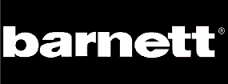 GANTS SKI DE FONDNBG-15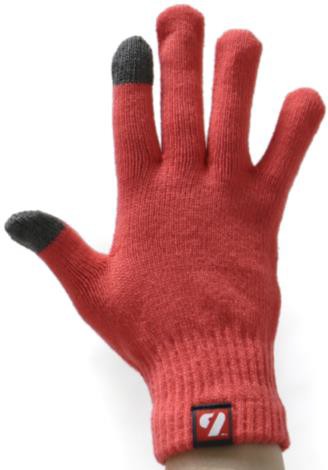 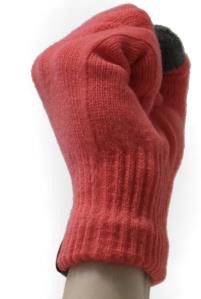 -Gants ski de fond en laine-Le mélange de lycra et de laine procure confort et chaleur à vos mains-Non contraignant  à l’utilisation de votre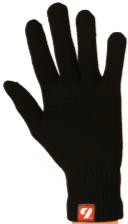 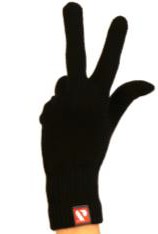 téléphone portable.-Transférable pour d’autres sports (ski- roues, running...) et pour un porter au quotidien.-Couleur disponible : noir ou roseConseil pour choisir sa taille : 3 mesures à réaliser à l’aide d’un ruban mètre.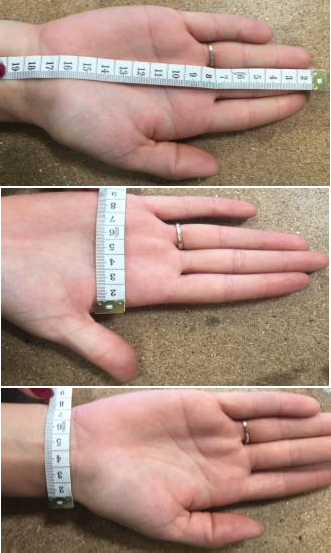 -Une mesure de l’extrémité du majeur jusqu’à la fin du	Apoignet (A)-Une mesure de la largeur de la paume (B)	B-Une mesure de la largeur du poignet (C)	CLe gant NBG-15 correspond à ces tailles :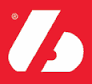 NBG-15ABCPoids (gramme)2XS21.5 cm8.5 cm6.5 cm16 gXS21.5 cm8.5 cm6.5 cm16 gS23 cm9 cm6.5 cm18 gM23 cm9 cm6.5 cm18 gL24 cm9 cm6.5 cm18 gXL24 cm9 cm6.5 cm18 g